Istanza di mediazione ai sensi del D.lgs. 28/2010Organismo di mediazione del Foro di SalernoVia Dalmazia – Cittadella GiudiziariaMail ordinaria: info@ordavvsa.itPal. A 3° piano tel. 0897019678Da trasmettere esclusivamente a mezzo PECA: mediazione@pec.ordineforense.salerno.itA1 PARTE ISTANTENome e Cognome o Denominazione 								 Legale Rapp.te/Amm.re p.t. 				Data e Comune di Nascita 				 Indirizzo di Residenza o Sede Legale 					CAP			 Città 		Prov.	C.F.				  P.Iva	Email					 PEC					Cell.			❐ Assistito dall’avvocato di seguito indicato, presso lo studio del quale eleggo domicilio:Cognome		Nome 		C.F.		 P.Iva	con studio in		Prov.		alla via			 PEC						Email	Cell.	Tel.	Numero di altre parti istanti:	(in caso di più parti istanti compilare modulo A1+)CHIEDEl’avvio di una procedura di mediazione ai sensi del D.Lgs. 28/2010 □ nei confronti di □ congiuntamente a e di inviare alla controparte le comunicazioni relative alla procedura di mediazione ai seguenti recapiti:A2 PARTE INVITATANome e Cognome o Denominazione 						         Legale Rapp.te/Amm.re p.t.				Data e Comune di Nascita 					  Indirizzo di Residenza o Sede Legale 					CAP			  Città 		Prov.	C.F.					  P.Iva	Email						 PEC					Cell.				❐ Assistito dall’avvocato di seguito indicato:Cognome		Nome		C.F.	 P.Iva 	con studio in	Prov.  alla via		 PEC						Email	Cell.	Tel.	Numero di altre parti istanti:	(in caso di più parti istanti compilare modulo A1+)B DATI DELLA MEDIAZIONENatura: ❐ Obbligatoria ❐ Volontaria ❐ Delegata ❐ Contrattuale ❐ Da StatutoForo competente	Materia del contendere: ❐ Condominio	❐ Diritti reali	❐ Divisione❐ Successione ereditaria	❐ Patti di famiglia	❐ Locazione❐ Comodato	❐ Affitto d’azienda	❐ Resp. medica e sanitaria❐ Contratti assicurativi	❐ Contratti bancari/finanziari ❐ Diffamazione a mezzo stampa❐ Associaz. in partecipazione  ❐ Consorzio	❐ Franchising❐Contratto d’opera	❐ Contratto di rete	❐ Somministrazione❐ Società di persone	❐ Subfornitura	❐ Altro 	Ragioni della pretesa: (con contestuale autorizzazione di comunicazione alla controparte)C VALORE INDICATIVO DELLA CONTROVERSIAAi fini della determinazione delle spese di mediazione□ Fino a € 1.000,00	□ Da € 50.001,00 a € 150.000,00	□ Da € 2.500.001,00 a €5.000.000,00□ Da € 1.001,00 a € 5.000,00	□ Da € 150.001,00 a € 250.000,00	□ Oltre 5.000.000,00□ Da € 5.001,00 a € 10.000,00	□ Da € 250.001,00 a € 500.000,00	□ Indeterminato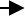 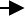 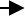 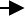 □ Da € 10.001,00 a € 25.000,00	□ Da € 500.001,00 a € 1.500.000,00□ Da € 25.001,00 a € 50.000,00	□ Da € 1.500.000,1 a € 2.500.000,00Obbligatoria/Demandata –Spese avvio +1° inc. €273,80Volontaria/Contrattuale –Spese avvio +1° inc. €341,60D DATI FATTURAZIONE CORRISPONDENTI A CHI EFFETTUA IL PAGAMENTONominativo			Indirizzo/Sede	Città	 Prov.	CAP	C.F.		P.IVA		email	 Reg. dei minimi o forfettario / □ Reg. ordinario - Cod. DestinatarioSDI	PEC	IN CASO CONTRARIO SARA’ EMESSA FATTURA ALLA PARTE.E MODALITA’ DELL’INCONTROPresenza	□ Partecipazione da remoto (ex art. 8 bis D. Lgs 28/2010) F ALLEGATITutti gli allegati saranno comunicati alla parte convocata. NON allegare documenti riservati al solo mediatore.Modulo A1+ in caso di più parti istanti	□ Provvedimento del giudiceModulo A2+ in caso di più parti convocate	□ Mandato ad hoc a conciliareMemorie	□ Copia del contratto tra le partiAltro	Il sottoscritto prende atto dell’interesse a comunicare a propria cura l’avvenuto deposito della presente istanza di mediazione alla parte convocata, ai sensi dell'art. 5, comma 6 e dell’art. 8, comma 1, del D.Lgs. 28/2010, in relazione a quanto previsto in merito al decorso dei termini di prescrizione e decadenza.Il sottoscritto dichiara altresì di aver letto e compilato con attenzione il presente modulo e di accettare il Regolamento di Mediazione e spese di mediazione del OdM del Foro di Salerno disponibili sul sito www.ordavvsa.it. Il sottoscritto dichiara altresì di non aver avviato la medesima procedura presso altri organismi di mediazione e di voler ricevere le comunicazioni relative alla procedura di mediazione esclusivamente agli indirizzi PEC e/o e-mail forniti.Dichiara di essere consapevole che è possibile provvedere autonomamente all’invio delle notifiche e in caso di notifiche urgenti che possono comportare il rischio di prescrizioni/decadenze non si potrà ritenere responsabile l’OdM del Foro di Salerno.Dichiara di essere consapevole di quanto previsto dall’ art. 8, d.Igs. 28/2010 comma 4 (Le persone fisiche partecipano personalmente alla procedura di mediazione. In presenza di giustificati motivi, possono delegare un rappresentante a conoscenza dei fatti e munito dei poteri necessari per la composizione della controversia. I soggetti diversi dalle persone fisiche partecipano alla procedura di mediazione avvalendosi di rappresentati o delegati a conoscenza dei fatti e muniti dei poteri necessari per la composizione della controversia).L'Organismo si impegna a non diffondere i dati personali a soggetti indeterminati. I dati personali raccolti, obbligatori per la gestione della procedura di mediazione, saranno trattati anche con l'ausilio di strumenti informatici per dare esecuzione alla stessa e per le comunicazioni ad essa inerenti. Tutti i dati forniti saranno comunicati al mediatore e al co-mediatore eventualmente designato e al personale di segreteria del OdM del Foro di Salerno, ma senza trasmissione all'esterno. I dati, ad eccezione di quelli espressamente indicati dall'interessato come "riservati al solo mediatore", potranno essere comunicati a tutte le altre parti coinvolte nella procedura gestita dal dal OdM del Foro di Salerno. L'interessato dichiara di aver ricevuto tutte le informazioni previste ai sensi dell'art. 13 del Regolamento UE n. 2016/679 (GDPR) e art. 13 del D.lgs 196/2003 e s.m.i., come da allegata informativa privacy e presta il proprio consenso al trattamento dei dati personali.Luogo 	Data 	Nome e Cognome 	Firma	PAGAMENTISono dovuti e versati a titolo di SPESE DI AVVIO e di PRIMO INCONTRO i seguenti importi: Mediazione Obbligatoria o Demandata dal Giudice (Già ridotte di 1/5 art. 30 comma 4 D.M. 150/2023)€ 97,60 (iva inclusa) per liti di valore sino a € 1.000,00;€ 190,32(iva inclusa) per liti di valore superiore a € 1.000 e sino a € 50.000;€ 273,80(iva inclusa) per liti di valore superiore a € 50.000 e indeterminato.Mediazione Volontaria e Contrattuale€ 122,00 (iva inclusa) per liti di valore sino a € 1.000,00;€ 237,90 (iva inclusa) per liti di valore superiore a € 1.000 e sino a € 50.000;€ 341,60 (iva inclusa) per liti di valore superiore a € 50.000 e indeterminato.La parte istante dovrà versare le spese vive di gestione pratica:€ 13,00 (iva inclusa) per ciascuna parte da convocare a mezzo raccomandata a/r;€ 5,00 (iva inclusa) per ciascuna parte da convocare mezzo PEC;€ 20,00(iva inclusa) per ciascuna parte da convocare mezzo raccomandata 1 o racc. internazionale;Allegare disposizione dell’avvenuto pagamento.N.B. Il procedimento è sospeso in mancanza di regolare versamento. Modalità di pagamento:Bonifico Bancario intestato a: Organismo di Mediazione del Foro di Salerno IBAN: IT71h0878415200010000029266 Banca Monte Pruno Credito Cooperativo di Fisciano, Roscigno e Laurino SCMODULO A1+ : ALTRE PARTI ISTANTINome e Cognome o Denominazione 					  Legale Rapp.te/Amm.re p.t.				Data e Comune di Nascita 			  Indirizzo di Residenza o Sede Legale 					CAP	 Città 		Prov.	C.F.				 P.Iva	Email					  PEC					Cell.			❐ Assistito dall’avvocato di seguito indicato, presso lo studio del quale eleggo domicilio:Cognome		Nome		C.F.			 P.Iva	con studio in		Prov.		alla via		 PEC						Email	Cell.	Tel.	Nome e Cognome o Denominazione 					  Legale Rapp.te/Amm.re p.t.				Data e Comune di Nascita 			  Indirizzo di Residenza o Sede Legale 					CAP	 Città 		Prov.	C.F.				 P.Iva	Email					  PEC					Cell.			❐ Assistito dall’avvocato di seguito indicato, presso lo studio del quale eleggo domicilio:Cognome		Nome		C.F.			 P.Iva	con studio in		Prov.		alla via		 PEC						Email	Cell.	Tel.	Nome e Cognome o Denominazione 					  Legale Rapp.te/Amm.re p.t.				Data e Comune di Nascita 			  Indirizzo di Residenza o Sede Legale 					CAP	 Città 		Prov.	C.F.				 P.Iva	Email					  PEC					Cell.			❐ Assistito dall’avvocato di seguito indicato, presso lo studio del quale eleggo domicilio:Cognome		Nome		C.F.			 P.Iva	con studio in		Prov.		alla via		 PEC						Email	Cell.	Tel.	MODULO A2+ : ALTRE PARTI INVITATENome e Cognome o Denominazione 						 Legale Rapp.te/Amm.re p.t.				Data e Comune di Nascita 			 Indirizzo di Residenza o Sede Legale 					CAP	  Città 		Prov.	C.F.			  P.Iva	Email					 PEC					Cell.		 ❐ Assistito dall’avvocato di seguito indicato:Cognome		Nome		C.F.	 P.Iva 	con studio in	Prov.  alla via		 PEC						Email	Cell.	Tel.	Nome e Cognome o Denominazione 							 Legale Rapp.te/Amm.re p.t.				Data e Comune di Nascita 				 Indirizzo di Residenza o Sede Legale 					CAP		  Città 		Prov.	C.F.				  P.Iva	Email					 PEC					Cell.			❐ Assistito dall’avvocato di seguito indicato:Cognome		Nome		C.F.	 P.Iva 	con studio in	Prov.  alla via		 PEC						Email	Cell.	Tel.	Nome e Cognome o Denominazione 							 Legale Rapp.te/Amm.re p.t.				Data e Comune di Nascita 				 Indirizzo di Residenza o Sede Legale 					CAP		  Città 		Prov.	C.F.				  P.Iva	Email					 PEC					Cell.			❐ Assistito dall’avvocato di seguito indicato:Cognome		Nome		C.F.	 P.Iva 	con studio in	Prov.  alla via		 PEC						   Email	Cell.	Tel__________________